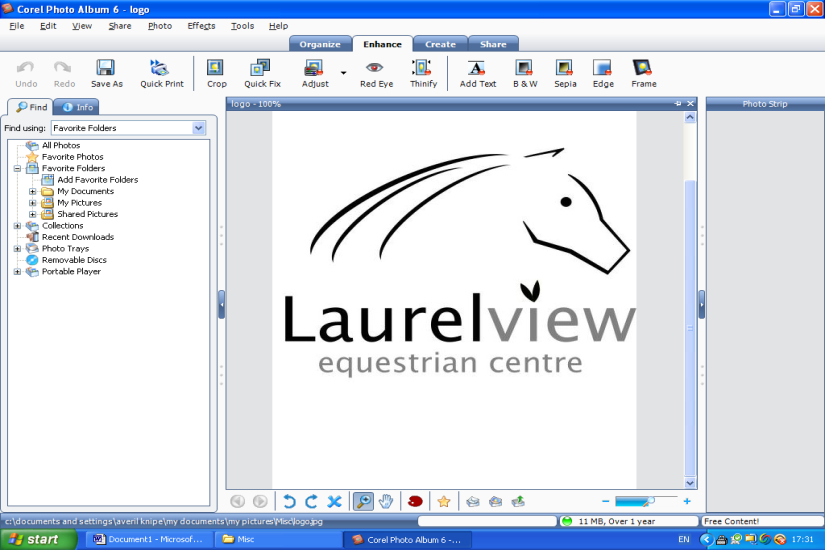 Winter Dressage LeagueSundays 2nd October, 20th November, 15th January, 26th February, 26th March & 9th AprilSchedule of classes to suit all levelsWinter Pounds for Points Show Jumping LeagueWednesdays 5th October – 21st December, commences with 45cm at 6pmJump X ChallengeSunday 8th January, commences with 50cm at 12.30pmXtra fences, Xtra fun and the X fence option!Winter Working Hunter ShowSunday 5th February Horse & Pony Classes all included on scheduleJust Jumping!Sunday 19th February, starts with 45cm at 12.30pmCashback for clear, winner goes free! Terms and conditions apply.Spring Pounds for Points Show Jumping LeagueWednesdays 8th March – 26th April, commences with 45cm at 6pmNovelty 3 PhaseSunday 12th March Featuring Le Trec Challenge, Obstacle Dressage & Barrel AgilityNo jumping required, no tests to learn, just come along & join in the fun!Easter ShowSunday 23rd AprilSchedule includes show jumping & obstacle course optionsAlso available wide variety of riding lessons for all abilities and a range of British Horse Society Training Courses & ExamsLaurel View, 18 Knowehead Road, Templepatrick, Ballyclare, BT39 0BXFull schedules & details will be posted on www.laurelview.co.uk Follow us on www.facebook.com/laurelview For queries telephone 028 9083 0649 or email – laurelview01@btinternet.com